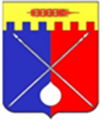 ДУМАТРУНОВСКОГО МУНИЦИПАЛЬНОГО ОКРУГАСТАВРОПОЛЬСКОГО КРАЯР Е Ш Е Н И Е20 апреля 2022 г.                            с. Донское                                                № 46Об утверждении Перечня должностей муниципальной службыв органах местного самоуправления Труновского муниципального округа Ставропольского края, замещение которых налагает на гражданина ограничения при заключении им трудового и (или) гражданско-правового договора после увольнения с муниципальной службыВ целях реализации Федерального закона от 25 декабря 2008 г.                       № 273-ФЗ «О противодействии коррупции», Указа Президента Российской Федерации от 21 июля 2010 г. № 925 «О мерах по реализации отдельных положений Федерального закона «О противодействии коррупции», Уставом Труновского муниципального округа Ставропольского края, Дума Труновского муниципального округа Ставропольского краяРЕШИЛА:1. Утвердить прилагаемый Перечень должностей муниципальной службы в органах местного самоуправления Труновского муниципального округа Ставропольского края, замещение которых налагает на гражданина ограничения при заключении им трудового и (или) гражданско-правового договора после увольнения с муниципальной службы.2. Пункт 1.4 решения Думы Труновского муниципального округа Ставропольского края от 20 ноября 2020 г. № 32 «Об отдельных вопросах муниципальной службы и осуществлении полномочий выборными должностными лицами, исполняющими свои полномочия на постоянной основе в органах местного самоуправления Труновского муниципального округа Ставропольского края» признать утратившим силу.3. Контроль за исполнением настоящего решения возложить на председателя постоянной комиссии Думы Труновского муниципального округа Ставропольского края по местному самоуправлению, правовым           и социальным вопросам Чернышову Н.А.4. Настоящее решение вступает в силу со дня его опубликования           в муниципальной газете «Труновский вестник».Председатель Думы Труновского муниципального округаСтавропольского края                                                                             Х.Р. ГоновИсполняющий обязанности ГлавыТруновского муниципального округаСтавропольского края                                                                    А.В. ЧернышовПереченьдолжностей муниципальной службы в органах местного самоуправления Труновского муниципального округа Ставропольского края, замещение которых налагает на гражданина ограничения при заключении им трудового и (или) гражданско-правового договора после увольнения с муниципальной службыВысшая группа должностейПервый заместитель главы администрацииЗаместитель главы администрацииУправляющий деламиГлавная группа должностейРуководитель департамента, комитета, управления, отдела, службыВедущая группа должностейЗаместитель руководителя департамента, комитета, управления, отдела, службыРуководитель структурного подразделения департамента, комитета, управления, отдела, службыЗаместитель руководителя структурного подразделения департамента, комитета, управления, отдела, службыУполномоченный представитель главы муниципального образования в населенном пункте (управляющий)КонсультантИнспектор контрольно-счетного органаПомощник выборного должностного лица местного самоуправленияСтаршая группа должностейГлавный специалистВедущий специалистМладшая группа должностейСпециалист I категорииСпециалист II категорииСпециалистУТВЕРЖДЕНрешением Думы Труновского муниципального округаСтавропольского краяот  20 апреля 2022 г.  № 46